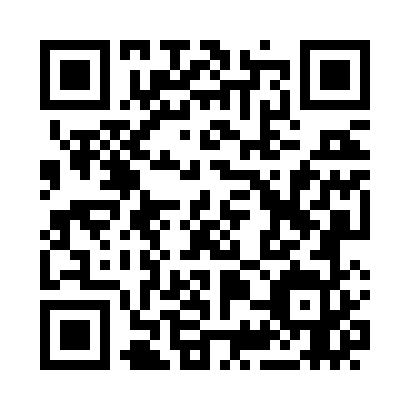 Prayer times for Riegersburg, AustriaWed 1 May 2024 - Fri 31 May 2024High Latitude Method: Angle Based RulePrayer Calculation Method: Muslim World LeagueAsar Calculation Method: ShafiPrayer times provided by https://www.salahtimes.comDateDayFajrSunriseDhuhrAsrMaghribIsha1Wed3:355:4012:534:528:0710:042Thu3:335:3912:534:528:0910:063Fri3:305:3712:534:538:1010:084Sat3:285:3612:534:538:1110:115Sun3:255:3412:534:548:1310:136Mon3:235:3312:534:548:1410:157Tue3:205:3112:534:558:1510:178Wed3:185:3012:534:558:1710:199Thu3:155:2812:534:568:1810:2210Fri3:135:2712:534:568:1910:2411Sat3:105:2612:534:578:2010:2612Sun3:085:2412:534:578:2210:2813Mon3:065:2312:534:578:2310:3014Tue3:035:2212:534:588:2410:3315Wed3:015:2012:534:588:2510:3516Thu2:585:1912:534:598:2710:3717Fri2:565:1812:534:598:2810:3918Sat2:545:1712:535:008:2910:4219Sun2:515:1612:535:008:3010:4420Mon2:495:1512:535:018:3110:4621Tue2:475:1412:535:018:3310:4822Wed2:445:1312:535:018:3410:5023Thu2:425:1212:535:028:3510:5324Fri2:405:1112:535:028:3610:5525Sat2:385:1012:535:038:3710:5726Sun2:365:0912:535:038:3810:5927Mon2:365:0812:535:048:3911:0128Tue2:355:0812:545:048:4011:0329Wed2:355:0712:545:048:4111:0430Thu2:355:0612:545:058:4211:0531Fri2:355:0612:545:058:4311:05